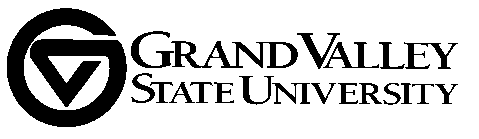 University Academic SenateExecutive Committee of the Senate
Karen Gipson, Chair 2013-14Tonya Parker, Vice Chair 2013-14MemorandumTO:		Executive Committee of the SenateFROM:	Karen Gipson, Chair, ECS/UASSUBJECT:	Meeting of the Executive Committee of the SenateDATE:		April 6, 2014cc:		ECS Distribution; Standing Committee Chairs; Dean’s CouncilMeeting Date:	April 11, 2014Time:			3:00 p.m. – 5:00 p.m.Place:			DEV – 107DGuests:  	Robert Adams, Marie McKendall, Paul Reitemeier, Brent Smith, Merritt Taylor   Proposed AgendaApproval of Agenda
Approval of Minutes ECS April 4, 2014 meeting
Report from the Chair
4.	Report from the Provost
5.	Report from the Student Senate 6. 	Old Business:a.  Faculty in Administrative Positions Attachment: FPPC memo re. faculty as administratorsMarie McKendall, Chair of FPPCb. Pre-tenure dismissalAttachment: FPPC memo re. Section 2.7  Marie McKendall, Chair of FPPC  7. 	New Business:	a. Update of membership for New Program CouncilAttachment: Memo on new proposed membershipRobert Adams, Chair of UCC b. Revised language for sabbatical policyAttachments: charts of UAS-approval & subsequent revisions, new revision of language Merritt Taylor, Chair of R & Dc. Undergraduate policy for grade of Incomplete Attachment: APSC best practices, revised recommendation Brent Smith, Chair of APSCd. Human Research Review Committee (HRRC)   Attachments: HRRC Policy Master List, RPP Administrative SOPs Link to complete policies: http://www.gvsu.edu/hrrc/hrrc-policies-procedures-63.htmPaul Reitemeier, Chair of HRRC Open commentAdjournmentPending Curriculum ProposalsFinal Plan – Under Standing Committee Review#8126 Masters in Medical Dosimetry – Supported by FSBC and GC; dispatched to UCC.#8444 Minor in Occupational Science – Approved by FSBC; tabled by UCC.#8515 Masters in Clinical Dietetics - Dispatched to FSBC, GC , UCC.